SCENARIO PÉDAGOGIQUE DE LA FORMATION « Environnement et ressources pour faire apprendre – Les ressources pédagogiques » En 1 clin d’œil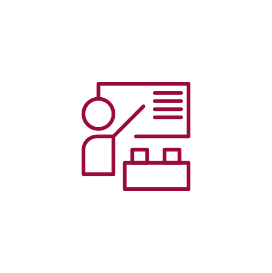 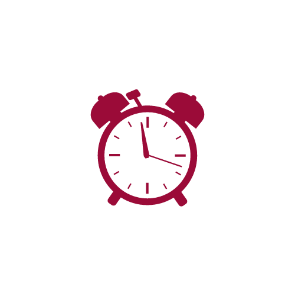 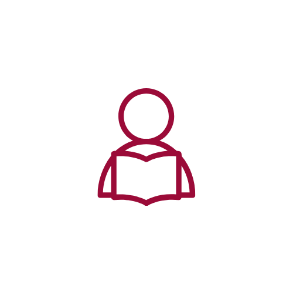 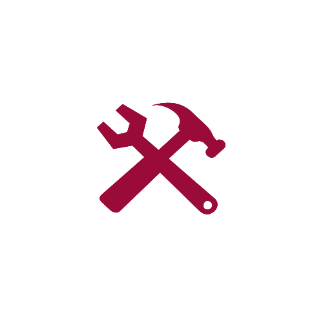          4 formateur·rices               45 min                     20 à 30 apprenant·e·s             PrésentielContextualisationCette fiche est un scénario pédagogique relatif à la partie « Ressources pédagogiques »  Module 3 « Environnement et ressources pour faire apprendre » de la formation « Le Plaisir d’apprendre » dispensée aux nouveaux académiques de l’UCLouvain les 6 et 7 septembre 2023.Acquis d’apprentissage visésConcevoir l’intégration du numérique comme l’encouragement d’un apprentissage en profondeur où l’étudiant est actif dans la construction des savoirsConcevoir des ressources pédagogiques alignées et accessibles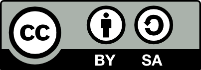 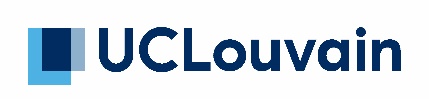 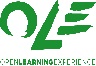 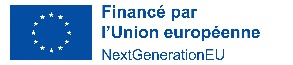 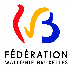 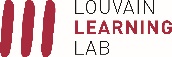 Déroulé pédagogiqueLiens utiles complémentairesPédagogie universitaireCartes à jouer pédagogiques by Université Laval and UCLouvain is licensed under CC-BY-NC-SALes Cahiers du LLL : Carnet de l'Enseignant. Voyage en pédagogie universitaire by Raucent, B. et al. is licensed under CC-BY-NC-ND Ressources pédagogiquesOpen Courseware : Trouver des ressources pédagogiques - Finding Educational Resources by Depoterre, S. is licensed under CC-BY-SA4 étapes pour basculer ses contenus pédagogiques by Depoterre, S., Deville, Y. and Jacqmot, C.; is licensed under CC-BY-SA Open Courseware : Réutiliser et publier des OER by Depoterre, S. is licensed under CC-BY-SALicences Creative CommonsPartager ses ressources tout en protégeant ses droits : focus sur les licences Creative Commons by Louette, F., Jacqmot, C., Deville, Y. is licensed under CC-BY-SA Open Courseware : Partager ses ressources avec les licences Creative Commons by Louette, F. is licensed under CC-BY-SAContactCette formation a été conçue et animée par Sophie Depoterre et Flore LouetteUne question ? Ecrivez-nous : OpenEducation-LLL@uclouvain.be Dernière mise-à-jour2023-09-08IntituléQui ?Acquis d’appentissageObjectifs du formateurDuréeMatérielDétails pour les formateur·ricesPartie 1 : De quoi parlons-nous ?Groupe entierS’accorder sur une terminologie5’ProjecteurPptSouhaiter la bienvenuePPT: Rappeler les objectifsPPT: Les 4 composantes « fermées » d’un enseignement, la définition de « ressource pédagogique » et les  4 composantes « ouvertes » d’un enseignementPartie 2 :Les ressources pédagogiques : formats, usages et ouvertureSous-groupes de 6 participant·esConcevoir l’intégration du numérique comme l’encouragement d’un apprentissage en profondeur où l’étudiant est actif dans la construction des savoirsConcevoir des ressources pédagogiques alignées et accessiblesFaire du lien avec sa propre expérience d’enseignant·e et d’apprenant·e28’ProjecteurTables pour sous-groupes de 6Par table :2 exemplaires des cartes « ressources » [lien]Les 2 modèlesGrds post-its, marqueursQuestions de discussion[lien]L’espace est composé de plusieurs tables ; chaque participant·e rejoint une table pour former un sous-groupe de 6.Donner la consigne : « Piochez 3 cartes sur votre table. »1 carte ressource TOP :  Je l’ai utilisé comme enseignant/J’en ai bénéficié comme étudiant et c’était TOP1 carte ressource FLOP : Je l’ai utilisé comme enseignant/J’en ai bénéficié comme étudiant et c’était FLOP1 carte ressource de rêve : Ce serait idéal d’avoir ça pour un de mes enseignementsChacun pioche 3 cartes sur sa tablePartie 2 :Les ressources pédagogiques : formats, usages et ouvertureSous-groupes de 6 participant·esConcevoir l’intégration du numérique comme l’encouragement d’un apprentissage en profondeur où l’étudiant est actif dans la construction des savoirsConcevoir des ressources pédagogiques alignées et accessiblesFaire du lien avec sa propre expérience d’enseignant·e et d’apprenant·e28’ProjecteurTables pour sous-groupes de 6Par table :2 exemplaires des cartes « ressources » [lien]Les 2 modèlesGrds post-its, marqueursQuestions de discussion[lien]PPT : Expliquer brièvement les 2 modèles et la question posée pour chaque modèle [projeter les modèles et la question]ICAP : Placez votre carte sur le niveau ICAP auquel elle correspond le mieux. [Modèle 1]Configurations d’un enseignement : Placez votre carte sur la configuration à laquelle elle correspond le mieux. [Modèle 2]Chacun·e place ses 3 cartes à sa table : là où il·elle voit du lien (cf. 2 exemples).Partie 2 :Les ressources pédagogiques : formats, usages et ouvertureSous-groupes de 6 participant·esConcevoir l’intégration du numérique comme l’encouragement d’un apprentissage en profondeur où l’étudiant est actif dans la construction des savoirsConcevoir des ressources pédagogiques alignées et accessiblesFaire du lien avec sa propre expérience d’enseignant·e et d’apprenant·e28’ProjecteurTables pour sous-groupes de 6Par table :2 exemplaires des cartes « ressources » [lien]Les 2 modèlesGrds post-its, marqueursQuestions de discussion[lien]Par table : Désigner un·e secrétaire ; il·elle notera par mots-clés « les meilleures idées à partager avec les autres sous-groupes ». Chaque sous-groupe rédige les post-its après chaque discussion. Un·e formateur·rice collecte les post-its en fin de discussion et les colle sur le mur collaboratif.idée / 1 post-it >>> 1 à 2 mots-clésDistribuer les questions de discussion sur chaque tableEn // Rappeller les objectifs :Envisager la diversité de ressources pédagogiques ; Comprendre pourquoi rendre accessibles ou ouvrir ses ressources pédagogiques à d’autres enseignant·es]Donner les consignes : 2 moments de discussion7 minutes par modèle dans l’ordre des questionsQuelques idées à partager par modèle sur les post-itsPartie 3 : « Je repars avec […] » : Conclusion collectiveCibler ses apprentissages personnels ; favoriser l’action post-formation7’GommettesDonner la consigne : « Collez vos 2 gommettes sur les post-its coups de cœur. »Les formateur·rices ou les participant·es commentent les post-its qui reçoivent le plus de gommettes.PPT : Montrer les noms et adresses mail des formateur·rices ainsi que la référence où trouver la bibliographie